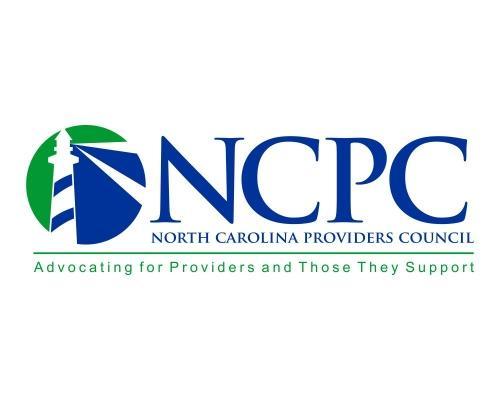 NC Providers Council Operational Data Strategies Committee Meeting AgendaMarch 22, 12 noon – 1:00 p.m.Join Zoom Meetinghttps://us06web.zoom.us/j/92915122120?pwd=N1ZsZEhXdlRKcE1mTHZ3QW5hQXlPZz09Welcome and Introductions – Vanessa Ervin, Committee ChairOngoing Business - Vanessa Ervin, Committee ChairCMA Issues – Vanessa Ervin/Chris ThompsonBilling IssuesProgram IssuesAssignment issuesStaffing issuesHome Health EVV (update)– Sarah PfauCyber Security – Chris ThompsonNew Business – Vanessa Ervin, Committee ChairNC Health Choice transition – Sarah Pfau/Chris ThompsonIn-Home Hospital Care – Sarah Pfau/Chris ThompsonOptum PDM/CVO transition – Sarah PfauNew TCM Patient Risk List documentation (see attached) – Chris ThompsonNext meeting:   	May 24, 2023, 12 noon – 1 pm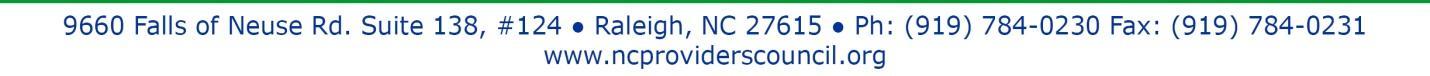 